Носкова Татьяна Олеговна,учитель начальных классов МБОУ «Коношская СШ имени Н.П.Лавёрова»п.КоношаАрхангельская областьУрок русского языка   3 класс УМК «Школа России» Тема : Правописание слов с удвоенными согласными.Тип урока: открытие нового знанияЦель: Добиться осознанного усвоения способов действий по определению в слове удвоенных согласных. Задачи:1.Познакомить со способами  определения удвоенных согласных в словах.2. Развивать орфографическую зоркость на основе введения новой орфограммы.3. Совершенствовать умение разбирать слова по составу.4. Развивать фонематический слух.Ход урока.1.Организационный момент.А чтобы зарядиться энергией, давайте все вместе прочтем торжественное посвящение нашему родному русскому языку.Великий, могучий, свободный,Надежды и силы родник,Тебе посвящаем урок мы сегодня,Родной наш, правдивый и гордый язык!Восточная мудрость гласит:Приобретать знания – храбрость.Приумножать – мудрость.А умело применять – искусство!И я вам сегодня желаю:- быть работоспособными и не бояться нового;- быть думающими и приумножать свои знания;- быть активными и умело использовать то, чему сегодня вы будете учиться. 2. Сообщение темы урока.Игра на выбывание.На магнитной доске.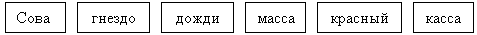 Выбывает.1 – красный (прилагательное, а все остальные существительные.)2 – дожди (мн.ч., а все остальные ед.ч.)3 – гнездо (ср.р., а все остальные ж.р.)4 – сова (одушевленное, а все остальные неодушевленные)Остались слова: масса и касса-Какая орфограмма в них встречается?- Вспомните, изучали вы в этом году написание данной орфограммы?- Нет, но встречались каждый день при написании, классная работа.- Посмотрите вокруг, когда и где вы встречались со словами с удвоенными согласными? (на стендах в классе, на уроках)- Скажите, без затруднений ли вы писали слова? Не возникали ли у вас трудности при написании слов с удвоенными согласными?Так как же определим тему нашего урока?На доске: Тема: “Правописание слов ….с удвоенными согласными”	Какие задачи поставим перед собой?узнать….когда в словах пишутся удвоенные согласные	 Для этого мы проведем исследования.применять…результаты исследований и полученные знания при написании слов с удвоенными согласными. 3. Чистописание.- Какие удвоенные согласные могут быть в словах?Бб, жж, рр, лл, мм, нн, сс, пп, кк, тт, фф,вв,зз,цц-Назовите слова с удвоенными согласными.4. Новый материалСегодня мы не только будем получать новые знания , но и проведем исследование и выясним, когда в словах пишутся удвоенные согласные.Но, как и настоящим исследователям, нам нужно будет записывать, фиксировать  результаты своей исследовательской работы. Я предлагаю делать записи в отдельный исследовательский дневник.1 исследовательская задача-Как вы думаете, как определить, что в слове две одинаковые буквы?(В этих словах слышится долгий согласный звук, а на письме обозначается двумя одинаковыми  буквами.)4.Давайте отгадаем загадки. (слайды)Отгадки будем записывать в исследовательский дневник (ванна)(касса) (троллейбус) (аккордеон) (металл)-Давайте исследуем эти слова. Произнесите их. Везде ли удвоенные согласные обозначают долгий звук?- Итак, какое наблюдение мы с вами сделали? На что же в первую очередь надо обратить внимание, чтобы определить, есть в слове удвоенная согласная или нет?  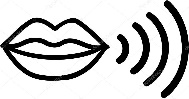 1 способ Опорная схема Необходимо произнести слово. Если услышишь длинный согласный звук, то его на письме надо обозначить удвоенной согласной буквой. -Кто затруднился в написании последних двух слов? Почему?- Как же быть в таких случаях, когда трудно услышать удвоенный согласный звук? Как правильно записать слово?Ваши предположения.	Правило в учебнике с.121 прочитать!- Правильно, надо заглянуть в словарик.И следующее исследовательское задание: выписать из словаря стр.150-151 слова с удвоенными согласными.Аккуратно, килограмм, класс, коллектив, коллекция, Россия, русский, суббота, шоссе.- А сейчас я вам предлагаю запомнить написание некоторых слов с помощью рифмовок.Запомни!В слове аППетитПосле А две П стоит.Грипп – болезнь,Болеть я не спешу.В слове ГРИППДве П пишу.ГраММатика, програММа, телеграММа –Всегда две М пишу упрямо.КолоННа шагаетВ четыре ряда.Две Н в этом словеПишите всегда.Он на вокзале есть всегда.К нему подходят поезда.Двойные РР содержит он И называется пеРРон.На большие расстояния
Мчится он без опоздания;
Пишется в конце две С,
Называется экспреСС.
- Запишите эти слова в словарик.- Кроме этого запомнить слова с удвоенными согласными помогут следующие рисунки:(вывешивается плакат)– А знаете ли вы, что почти все слова с удвоенными согласными — это ИНОСТРАНЦЫ? У себя на родине они писались с двойными согласными, наверное, поэтому им и оставили двойные согласные, как связь с родиной. Известное все нам слово ПРОФЕССИЯ пришло к нам из французского языка profession, а слово КАССА от итальянского слова саssаВывод:-Многие слова с двойными согласными заимствованы из других языков (латинского, французского, итальянского) поэтому их написание нужно запомнить. - Вы узнали, что большинство слов с удвоенной согласной – иностранные слова.   И на плакате тоже написаны слова-иностранцы. А все ли слова вам понятны? А что делать?Чтобы узнать значение слова, надо посмотреть в толковый словарь.Следующее исследовательское задание.  - Сейчас вы поработаете в группе. Каждой группе дается 8 слов. Каждому слову вам нужно найти правильное толкование и соединить слово со значением. Значения каких-то слов вам уже известны, а остальные -найдете в словаре.	Давайте проверим результаты ваших исследований.- Проведем еще одно исследование. Запишите  слова: беззаботный, каменный, обеденныйПопробуйте объяснить, почему в этих словах пишутся двойные согласные?Подходят ли предыдущие способы для определения?Какие будут предложения?Давайте разберем слова по составу.Вывод: третий способ для определения  и написания слов с удвоенными согласными  – сделать разбор по составу и убедиться в том, что удвоенные согласные могут писаться на стыке приставки и корня, корня и суффикса, также в суффиксах.СХЕМАРабота в паре упр.236 с.122                                                                      - Записываем слова в тетрадьПроверкаАлгоритм Как узнать, есть ли в слове удвоенные согласные?1) Читаю слово, слушаю, если слышу долгий согласный звук - пишу 2 согласные  буквы.2) Сомневаюсь, есть ли в слове долгий согласный звук, – смотрю состав слова                        3). Если шаги 1-2 не помогли определить, есть ли в слове удвоенная согласная, – смотрю в словарь, спрашиваю у взрослых.Физминутка2.Игра «Поймай слово» -Я  называю слова. Если в них встречается двойная согласная, то дети хлопают 2 раза в ладоши, а если в слове  нет удвоенной согласной, то 1 раз в ладоши.Упражнение, медленно, коридор, расстояние, класс, малина, масса, Алла, директор, русский, Россия. - О каком правиле сообщает нам стихотворение.Эти буквы – близнецы
Удалые молодцы,
Ты одной закончи строчку, 
А с другой её начни.- Как  же нужно  переносить слова с удвоенными согласными?  При переносе слов двойные согласные разделяются:Задание на слайде3. Творческая работа ( работа в парах)– Попробуйте догадаться, какое слово с удвоенными согласными  пропущено и запишите предложение.____________ ребят в ____________ поехала на экскурсию. До вокзала они доехали  _________________ . Ребята купили билеты в _____________ . Вот поезд подошёл к _____________. _________________ вошли в вагоны, и поезд отправился.                                  
9 .Итог урока:-Можно ли проверить написание удвоенной согласной буквы в корне слова? Подобрать проверочное слово?- Что нужно делать, чтобы правильно писать слова с удвоенной согласной в корне?-Как переносятся слова с удвоенной согласной?Как результат своей деятельности на уроке каждый обучающийся получил конкретный продукт- «исследовательский дневник», а также плакат – опору (проект)для дальнейшей работы по теме.БеззвездныйВвозитьРассказатьКартинный Матросский Осинник